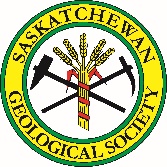 MARCH EXECUTIVE MeetingATTENDEESMINUTESApproval of AgendaItems added to AgendaDiscussion re: funding for CanQua (Jessi)Discussion re: awards for students/ student mixer (Gavin)Discussion re: out-of-use SGS laptop (Taylor)Moved 2024 Field Trip update to start of meeting (Dan)Approval of AGM minutes2024 Field Trip Update (John Lake)Tentatively Sept. 9-13, 18 peoplePossibility to collaborate with Montana Geological SocietyExec updatesPresident’s reportRoles and responsibilities of executiveSGS Lecture Program & APEGS CPDMotion from AGM: “That the President and Executive of the Saskatchewan Geological Society (SGS) petition the President and Council of the Association of Professional Engineers and Geoscientists of Saskatchewan (APEGS) to recognize the SGS Annual Lecture Program (the Speaker Program) as a Formal Activity within APEGS CPD, rather than as it is now, an Informal Activity”.Discussed next steps to bring it to the APEGS AGM May 4th.Rock RecordVice President’s reportPresented by Dan Kohlruss on behalf of Nadene JoyMailChimp UpgradeInformation: https://bit.ly/4c9IsdWPaid Member Grace PeriodMembership drive, highlighting benefits of SGS membership and due date for Early Bird pricingNadene to draft e-mailMember MixerGavin to investigate if The Owl is free March 28th around 3:30pmSecretary’s reportWebsite design; work on it with DanTREASURER’S REPORTAnnual reviewSigning authority on SGS bank accountBUSINESS MANAGER’S REPORTBonspiel planning in progressPROGRAM CO-CHAIRSSpeakers for April & MayAttendance for online attendees of Lecture SeriesNew businessOpen house committeeOutreach committee updateSaskatchewan’s Critical Mineral Superheroes event, May 7-8, Grades 4 & 7 at Regina Campus CommonPD APEGS conferenceMay 3rd, $50 to attend as an APEGS member, counts towards CPD, at TCU PlaceDetails: https://bit.ly/3v0YxlGStudent Representatives from U of S and U of RNadene to look into getting students representativesCanQuaPossibility of SGS to sponsorDetails: https://bit.ly/3Val2PIOut-of-service SGS laptopTo be recycled and valued at $0. All documents have been moved to in-service SGS laptop by TaylorMembership DriveNext meeting: April 2ndMeeting adjourned at 1:43 pmDate:March 4th, 2024Location:Saskatchewan Subsurface Geological Laboratory, 201 Dewdney Ave. Call to order:12:01 pmEnd time:1:43 pmChair:Dan KohlrussSecretary:Brittany LaingVoting members:Gavin Jensen, Taylor Fairman, Tyrin Foley, David Thomas, Dan Kohlruss, Brittany Laing, Jessi SteinkeRegrets:Nadene JoyGuests:John LakeMotion:Motion:Approval of 2024 AGM minutesApproval of 2024 AGM minutesApproval of 2024 AGM minutesFirst:First:DaveSecond:GavinVoteFor:Gavin, John, Taylor, Jessi, Tyrin, David, Dan, BrittanyGavin, John, Taylor, Jessi, Tyrin, David, Dan, BrittanyGavin, John, Taylor, Jessi, Tyrin, David, Dan, BrittanyVoteAgainst:---VoteAbstain:---Motion:Motion:To approve changes to the duties of the business manager such that the responsibility for booking spaces and food for luncheon talks becomes the responsibility of the program co-chairs.To approve changes to the duties of the business manager such that the responsibility for booking spaces and food for luncheon talks becomes the responsibility of the program co-chairs.To approve changes to the duties of the business manager such that the responsibility for booking spaces and food for luncheon talks becomes the responsibility of the program co-chairs.First:First:TyrinSecond:TaylorVoteFor:Gavin, John, Taylor, Jessi, Tyrin, David, Dan, BrittanyGavin, John, Taylor, Jessi, Tyrin, David, Dan, BrittanyGavin, John, Taylor, Jessi, Tyrin, David, Dan, BrittanyVoteAgainst:---VoteAbstain:---Motion:Motion:To move the rock record to a quarterly or bi-annual report.To move the rock record to a quarterly or bi-annual report.To move the rock record to a quarterly or bi-annual report.First:First:DanSecond:DavidVoteFor:Gavin, Jessi, Taylor, Brittany, Dan, Tyrin, DavidGavin, Jessi, Taylor, Brittany, Dan, Tyrin, DavidGavin, Jessi, Taylor, Brittany, Dan, Tyrin, DavidVoteAgainst:---VoteAbstain:---Motion:Motion:To upgrade the SGS’s MailChimp subscription to the Essentials Package.To upgrade the SGS’s MailChimp subscription to the Essentials Package.To upgrade the SGS’s MailChimp subscription to the Essentials Package.First:First:DanSecond:DavidVoteFor:Gavin, Jessi, Taylor, Brittany, Dan, Tyrin, DavidGavin, Jessi, Taylor, Brittany, Dan, Tyrin, DavidGavin, Jessi, Taylor, Brittany, Dan, Tyrin, DavidVoteAgainst:---VoteAbstain:---